SINDICATO NACIONAL DE CONTROLADORES DE TRÁNSITO AÉREO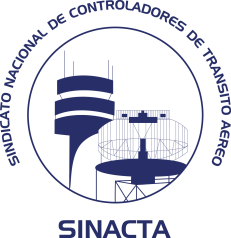 RS 1 / 99MIEMBRO DE LA INTERNATIONAL TRANSPORT FEDERATION (ITF); DELA FEDERACIÓN DE SINDICATOS DE TRABAJADORES AL SERVICIO DEL ESTADO (FSTSE); DEL FRENTE POR LA DEFENSA DE LA AVIACIÓN NACIONAL A.C. (FDAN)Y DE LA FEDERACION DE SINDICATOS DEL SECTOR AEREO (FEDSSA)Asunto: Solicitud de afiliación.SECRETARIO GENERAL DEL SINACTAP r e s e n t eConforme dispuesto por el artículo 69 de la Ley Federal de los Trabajadores al Servicio del Estado, Reglamentaria del Apartado “B”, del artículo 123 de la Constitución Política de los Estados Unidos Mexicanos, en ejercicio de mis derechos laborales y libertad sindical, manifiesto mi espontánea y expresa voluntad de afiliarme al Sindicato Nacional de Controladores de Tránsito Aéreo, para los efectos legales correspondientes, protestando cumplir y hacer cumplir el Estatuto que la rige, así como las demás normas aplicables. Acepto los términos y condiciones de la póliza de seguro que contrate el SINACTA para sus agremiados, reconociendo explícitamente que la cobertura y beneficios son exclusivamente para los agremiados que se encuentren al corriente de las cuotas sindicales, pago de las primas correspondientes y en pleno goce de sus derechos sindicales.Nombre:  	Apellido paterno	Apellido materno	Nombre(s)Lugar de nacimiento:		Fecha de nacimiento:  	 RFC:	CURP:		Num.Lic. 	Nacionalidad:	Núm. de control SENEAM:  	Domicilio Particular:  	Calle	Núm. exterior	Núm. interior	ColoniaDelegación ó Municipio	CDMX. o Estado	C.P.	Teléfono de domicilio.	.Correo electrónico:	Celular:	 Lugar o centro de adscripción:  		Categoría de Nombramiento:  	Protesto lo necesarioCiudad de México,	de	de 20 	FirmaC.c.p. presidente del Tribunal Federal de Conciliación y Arbitraje. Expediente RS 1/99El llenado de este formato es por duplicado en original, debiendo anexar copias del nombramiento, comprobante de pago y Credencial de elector. Deberá entregarlos al Representante Sindical. AVISO DE PRIVACIDAD. SINACTA, con domicilio en Tapachula Núm.3 Col. Roma Norte Del. Cuauhtémoc, Ciudad de México, utilizará sus datos personales recabados para ejercer la representación legal para el pleno goce de sus derechos sindicales y defensa de sus derechos laborales y profesionales ante cualquier autoridad. Para mayor información acerca del tratamiento y de los derechos que puede hacer valer, usted puede acceder al aviso de privacidad integral a través de www.sinacta.org.mx